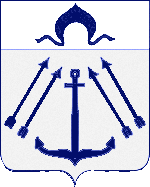  АДМИНИСТРАЦИЯ ПОСЕЛЕНИЯ  КОКОШКИНО В ГОРОДЕ МОСКВЕПОСТАНОВЛЕНИЕ	от  08.10.2012г.                             № 191Об утверждении типовой формы договорао передаче имущества поселения Кокошкино,в безвозмездное пользованиеВ соответствии с Гражданским кодексом Российской Федерации, Федеральным законом от 06.10.2003г. №131-ФЗ «Об общих принципах организации местного самоуправления в Российской Федерации», Положением о порядке предоставления муниципального имущества поселения Кокошкино в безвозмездное пользование, утвержденного Решением Совета депутатов поселения Кокошкино в городе Москве от 14.09.2012г. №213/2, руководствуясь Уставом поселения Кокошкино в городе Москве,- постановляю:Утвердить прилагаемую типовую форму договора о передаче имущества поселения Кокошкино, в безвозмездное пользование.Опубликовать настоящее Постановление в информационном бюллетене Администрации поселения Кокошкино и разместить на официальном интернет-сайте Администрации поселения Кокошкино.         Глава поселения  Кокошкино                                                           В.Ф.Агулов      УТВЕРЖДЕНОпостановлением Администрации поселения Кокошкино в городе Москвеот 08.10.2012г.   № 191ТИПОВАЯ ФОРМА ДОГОВОРА О ПЕРЕДАЧЕ ИМУЩЕСТВА ПОСЕЛЕНИЯ КОКОШКИНО,  В БЕЗВОЗМЕЗДНОЕ ПОЛЬЗОВАНИЕДОГОВОР №_______ безвозмездного пользования имуществом поселения Кокошкино _________________________                                                          «__»___________ года(место составления договора)                                                  Администрация поселения Кокошкино в городе Москве, в дальнейшем именуемый Ссудодатель, в лице Главы Администрации поселения Кокошкино в городе Москве _____________________________________, действующего на основании Устава поселения Кокошкино в городе Москве, с одной cтороны, и ____________________________________, в дальнейшем именуемое (ый) Ссудополучатель,  в  лице______________________, действующего на основании____________, с другой стороны, заключили настоящий договор о нижеследующем:I. ПРЕДМЕТ ДОГОВОРА1.1. Ссудодатель передает, а Ссудополучатель принимает в безвозмездное временное пользование муниципальное недвижимое имущество, расположенное по адресу: ____________________________ общей площадью _________________.1.2. Имущество является муниципальной собственностью поселения Кокошкино в городе Москве, что подтверждается выпиской из реестра муниципальной собственности поселения Кокошкино, и представляет собой ____________________________________________________________.1.3. Имущество представляется Ссудополучателю для осуществления ________________________________ деятельности. 1.4. Договор заключается сроком на _______________  (_____________________) лет. 1.5. С _____________ _______ г. по _____________  _______ г. 1.6. Неотъемлемой частью Договора являются: акт приема-передачи, содержащий сведения о техническом состоянии передаваемого в безвозмездное пользование муниципального имущества (Приложение к договору). 1.7. Ссудодатель гарантирует, что передаваемое имущество не является предметом залога, спора, не состоит под арестом, не обременено иным способом. II. ПРАВА И ОБЯЗАННОСТИ СТОРОН2.1. Ссудополучатель вправе с согласия Ссудодателя производить улучшения имущества, переданного ему по Договору. При перепланировке, реконструкции и других действиях, приводящих к изменению общей площади объекта, Ссудополучатель обязан: за свой счет произвести техническую инвентаризацию и представить справку из БТИ для внесения изменения в Реестр муниципальной собственности поселения Кокошкино в городе Москве; предоставить Ссудодателю технический паспорт в 2 экземплярах. Все улучшения, произведенные Ссудополучателем, возмещению собственником имущества не подлежат. 2.2. Ссудополучатель вправе в любое время отказаться от Договора, известив об этом Ссудодателя за два месяца до предполагаемого отказа. 2.3. Ссудополучатель обязуется:2.3.1. Производить за свой счет капитальный и текущий ремонты полученного по Договору имущества в сроки, установленные действующими нормативами, с предварительным письменным уведомлением Ссудодателя.2.3.2. Заключить договоры с обслуживающими организациями по оплате коммунальных услуг. Оплату коммунальных услуг производить своевременно за счет собственных средств. 2.3.3. Нести все расходы на содержание имущества в соответствии с действующим законодательством. 2.3.4. Использовать имущество строго по назначению, определенному п. 1.3 Договора. 2.3.6. Ссудополучатель в полной мере несет риск случайной гибели или случайного повреждения полученного в безвозмездное пользование имущества в соответствии с действующим законодательством. 2.4. Ссудополучатель не вправе отдавать имущество в залог, использовать в качестве вклада в уставный капитал (фонд) других юридических лиц, сдавать в аренду или иным образом распоряжаться муниципальным имуществом. 2.5. Ссудодатель не отвечает за недостатки имущества, которые были оговорены им при заключении Договора и (или) были заранее известны Ссудополучателю.2.6. Ссудодатель вправе произвести отчуждение имущества или передать его в возмездное пользование третьему лицу, известив об этом Ссудополучателя за 3 месяца до даты принятия данного решения. При этом к новому собственнику или пользователю переходят права по ранее заключенному договору безвозмездного пользования, а его права в отношении вещи обременяются правами ссудополучателя.III. ДОСРОЧНОЕ РАСТОРЖЕНИЕ ДОГОВОРА, ОКОНЧАНИЕ СРОКА  ДЕЙСТВИЯ ДОГОВОРА3.1. Ссудодатель вправе потребовать досрочного расторжения Договора в следующих случаях:3.1.1. Если Ссудополучатель не использует имущество, либо использует его не по назначению, определенному п. 1.3 Договора. 3.1.2. Не выполняет обязанностей по поддержанию имущества в исправном состоянии или его содержанию. 3.1.3. Не заключил договоры с обслуживающими организациями на оплату коммунальных услуг. 3.1.4. Существенно ухудшает состояние имущества. 3.1.5. Без согласия Ссудодателя передал имущество третьему лицу. 3.1.6. В случае необходимости использования под неотложные муниципальные нужды. 3.2. По истечении срока действия Договора Ссудополучатель обязуется возвратить в течение 1 (одного) месяца переданное ему в безвозмездное временное пользование муниципальное имущество в том состоянии, в каком он его получил при подписании Договора, с учетом нормального износа и со всеми улучшениями, которые были произведены за время действия Договора. Передача производится по акту в соответствии с техническим паспортом. 3.3. В случае ликвидации Ссудополучателя (юридического лица) Договор прекращается без правопреемства. Ссудополучатель возвращает Ссудодателю переданное ему по Договору имущество в течение 2 (двух) месяцев с момента принятия решения о ликвидации. 3.4. В случае реорганизации Ссудополучателя (юридическое лицо) и перехода его прав и обязанностей в соответствии с передаточным актом к другому юридическому лицу настоящий Договор подлежит переоформлению в 2-х месячный срок с момента подписания передаточного акта. 3.5. Ссудодатель вправе производить проверки состояния имущества, переданного Ссудополучателю. IV. ЗАКЛЮЧИТЕЛЬНЫЕ ПОЛОЖЕНИЯ4.1. Споры между сторонами, возникающие по договорным отношениям, решаются сторонами самостоятельно или в установленном законодательством порядке. 4.2. Любые изменения и дополнения к Договору действительны лишь при условии, что они совершены в письменной форме и подписаны надлежаще уполномоченными на то представителями сторон. 4.3. Стороны обязуются незамедлительно уведомлять друг друга об изменении своих юридических и почтовых адресов, банковских реквизитов и своего правового положения. 4.4. Договор вступает в силу с момента его подписания сторонами. Договор составлен в 2 (двух) экземплярах, имеющих одинаковую юридическую силу, которые находятся у каждой из сторон.V.ЮРИДИЧЕСКИЕ АДРЕСА СТОРОН:Ссудодатель: Администрация поселения Кокошкино в городе Москве________________________________________________________________________________________________________________________Ссудополучатель:_______________________________________________________________________________________________________________ПОДПИСИ СТОРОН:Приложение к типовой форме договора о передаче имуществапоселения Кокошкино, в безвозмездное пользованиеАКТприёма-передачи в безвозмездное пользование недвижимого имущества, муниципальной собственности поселения Кокошкино в городе Москве, по договору безвозмездного пользования от ___________№_______ _________________                                                                           «__»___________ года                 (место составления)                          Администрация поселения Кокошкино в городе Москве, в дальнейшем именуемый Ссудодатель,  в лице Главы Администрации поселения Кокошкино в городе Москве _____________________, действующего на основании Устава поселения Кокошкино в городе Москве, передаёт,  а _______________________________,  в дальнейшем именуемое (-ый) Ссудополучатель, в лице ___________________________, действующий на основании ____________, принимает  в безвозмездное  временное  пользование _________ общей площадью ______ кв. м (далее – недвижимое имущество), расположенное по адресу: ________________. Недвижимое имущество находится на балансе ___________________________.Настоящий акт составлен в ________ экземплярах, имеющих одинаковую юридическую силу.Недвижимое имущество передаётся в безвозмездное пользование без принадлежностей и относящихся к нему документов (технический паспорт, сертификат качества и т.д.).Недвижимое имущество передаётся Ссудополучателю в состоянии, в котором оно находится на момент передачи. Это состояние Ссудополучателю известно, претензии к Ссудодателю в дальнейшем предъявляться не будут.О правах третьих лиц на принимаемое в безвозмездное пользование недвижимое имущество Ссудополучатель предупреждён. Ответственность за фактическую передачу недвижимого имущества Ссудополучателю возлагается на Балансодержателя. Ссудодатель: __________________________«____»______________ годаМ.П.Ссудополучатель:______________________________«____»______________ годаМ.П.Передал:________________________«____»_______________ годаМ.П.Принял:________________________«____»_______________ годаМ.П.